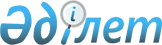 О внесении изменений в решение от 21 декабря 2011 года N 37/308-IV "О бюджете города Курчатова на 2012-2014 годы"
					
			Утративший силу
			
			
		
					Решение Курчатовского городского маслихата Восточно-Казахстанской области от 06 декабря 2012 года N 9/58-V. Зарегистрировано Департаментом юстиции Восточно-Казахстанской области 24 декабря 2012 года за N 2774. Прекращено действие по истечении срока, на который решение было принято - (письмо аппарата Курчатовского городского маслихата Восточно-Казахстанской области от 26 декабря 2012 года N 370)

      Сноска. Прекращено действие по истечении срока, на который решение было принято - (письмо аппарата Курчатовского городского маслихата Восточно-Казахстанской области от 26.12.2012 N 370).

      

      

      В соответствии cо статьей 109 Бюджетного кодекса Республики Казахстан от 04 декабря 2008 года, подпунктом 1) пункта 1 статьи 6 Закона Республики Казахстан от 23 января 2001 года «О местном государственном управлении и самоуправлении в Республике Казахстан», решением Восточно-Казахстанского областного маслихата от 29 ноября 2012 года № 7/96-V «О внесении изменений в решение от 08 декабря 2011 года № 34/397-IV «Об областном бюджете на 2012-2014 годы», (зарегистрировано в Реестре государственной регистрации нормативных правовых актов за номером 2751) Курчатовский городской маслихат РЕШИЛ:



      1. Внести в решение городского маслихата от 21 декабря 2011 года № 37/308-IV «О бюджете города Курчатов на 2012-2014 годы», (зарегистрировано в Реестре государственной регистрации нормативных правовых актов за номером 5-3-114, опубликовано в областной газете «7 дней» от 05 января 2012 года № 1) следующие изменения:



      в пункте 1 подпункты 1) – 6) изложить в следующей редакции:

      «1) доходы – 1 568 030,6 тысяч тенге, в том числе:

      налоговые поступления – 546 881,0 тысяч тенге;

      неналоговые поступления – 3 394,0 тысяч тенге;

      поступления от продажи основного капитала – 5 756,0 тысяч тенге;

      поступления трансфертов – 1 011 999,6 тысяч тенге;

      2) затраты – 1 567 722,0 тысяч тенге;

      3) чистое бюджетное кредитование - 0,0 тысяч тенге, в том числе:

      бюджетные кредиты – 0,0 тысяч тенге;

      погашение бюджетных кредитов – 0,0 тысяч тенге;

      4) сальдо по операциям с финансовыми активами – 4 675,5 тысяч тенге, в том числе:

      приобретение финансовых активов – 6 000,0 тысяч тенге;

      поступления от продажи финансовых активов государства – 1 324,5 тысяч тенге;

      5) дефицит (профицит) бюджета – - 4 366,9 тысяч тенге;

      6) финансирование дефицита - 4 366,9 тысяч тенге»;



      пункт 10 изложить в следующей редакции:

      «10. Предусмотреть в городском бюджете на 2012 год целевые текущие трансферты из республиканского бюджета в следующих размерах:

      835,0 тысяч тенге – на проведение противоэпизоотических мероприятий;

      17 777,0 тысяч тенге – на реализацию государственного образовательного заказа в дошкольных организациях образования;

      4 094,0 тысяч тенге – на оснащение учебным оборудованием кабинетов физики, химии, биологии в государственных учреждениях основного среднего и общего среднего образования;

      289,1 тысяч тенге – на обеспечение оборудованием, программным обеспечением детей-инвалидов, обучающихся на дому;

      3 502,0 тысяч тенге – на ежемесячную выплату денежных средств опекунам (попечителям) на содержание ребенка-сироты (детей-сирот), и ребенка (детей), оставшегося без попечения родителей;

      4749,0 тысяч тенге – на увеличение размера доплаты за квалификационную категорию учителям школ и воспитателям дошкольных организаций образования;

      261,0 тысяч тенге – на повышение оплаты труда учителям, прошедшим повышение квалификации по учебным программам АОО «Назарбаев интеллектуальные школы»;

      3 778,0 тысяч тенге – на частичное субсидирование заработной платы в рамках программы занятости 2020;

      10 048,0 тысяч тенге – на создание центров занятости;

      1 764,0 тысяч тенге – на молодежную практику в рамках занятости 2020;

      44 026,0 тысяч тенге – на решение вопросов обустройства моногородов».



      приложение 1 изложить в новой редакции согласно приложению 1 к настоящему решению.



      2. Настоящее решение вводится в действие с 1 января 2012 года.

      

      

      Председатель сессии                                 В. Демышев

      

      Секретарь Курчатовского

      городского маслихата                             Г. Карымбаева

      Приложение к решению

      от 06 декабря 2012 года

      № 9/58-V

      Приложение к решению

      от 21 декабря 2011 года

      № 37/308-IV 

      Уточненный бюджет города Курчатов на 2012 год
					© 2012. РГП на ПХВ «Институт законодательства и правовой информации Республики Казахстан» Министерства юстиции Республики Казахстан
				Кате

горияКате

гориякласспод

классспеци

фиканаименование доходов2012 год

(тыс. тенге)1Доходы1 568 030,61Налоговые поступления546 881,0 01Подоходный налог201 803,02Индивидуальный подоходный налог201 803,001Индивидуальный подоходный налог с доходов, облагаемых у источника выплаты171 919,002Индивидуальный подоходный налог с доходов, не облагаемых у источника выплаты13 620,003Индивидуальный подоходный налог с физических лиц, осуществляющих деятельность по разовым талонам364,004Индивидуальный подоходный налог с доходов иностранных граждан, облагаемых у источника выплаты15 900,003Социальный налог166 786,01Социальный налог166 786,001Социальный налог166 786,004Налоги на собственность153 119,01Налоги на имущество96 659,001Налог на имущество юридических лиц и индивидуальных предпринимателей95 495,002Налог на имущество физических лиц1 164,03Земельный налог36 615,002Земельный налог с физических лиц на земли населенных пунктов2 303,008Земельный налог с юридических лиц, индивидуальных предпринимателей, частных нотариусов и адвокатов на земли населенных пунктов34 312,04Налог на транспортные средства19 746,001Налог на транспортные средства с юридических лиц7 281,002Налог на транспортные средства с физических лиц12 465,05Единый земельный налог99,001Единый земельный налог99,005Внутренние налоги на товары, работы и услуги23 117,02Акцизы1 085,096Бензин (за исключением авиационного), реализуемый юридическими и физическими лицами в розницу, а также используемый на собственные производственные нужды980,097Дизельное топливо, реализуемое юридическими и физическими лицами в розницу, а также используемое на собственные производственные нужды105,03Поступления за использование природных и других ресурсов17 738,015Плата за пользование земельными участками17 738,04Сборы за ведение предпринимательской и профессиональной деятельности4 138,001Сбор за государственную регистрацию индивидуальных предпринимателей282,002Лицензионный сбор за право занятия отдельными видами деятельности802,003Сбор за государственную регистрацию юридических лиц и учетную регистрацию филиалов и представительств, а также их перерегистрацию79,005Сбор за государственную регистрацию залога движимого имущества и ипотеки судна и строящегося судна34,014Сбор за государственную регистрацию транспортных средств, а также их перерегистрацию46,018Сбор за государственную регистрацию прав на недвижимое имущество и сделок с ним1 315,020Плата за размещение наружной (визуальной) рекламы в полосе отвода автомобильных дорог общего пользования местного значения и в населенных пунктах1 580,05Налог на игорный бизнес156,002Фиксированный налог156,008Обязательные платежи, взимаемые за совершение юридически значимых действий и (или) выдачу документов уполномоченными на то государственными органами или должностными лицами2 056,01Государственная пошлина2 056,002Государственная пошлина, взимаемая с подаваемых в суд исковых заявлений, заявлений особого искового производства, заявлений (жалоб) по делам особого производства, заявлений о вынесении судебного приказа, заявлений о выдаче дубликата исполнительного листа, заявлений о выдаче исполнительных листов на принудительное исполнение решений третейских (арбитражных) судов и иностранных судов, заявлений о повторной выдаче копий судебных актов, исполнительных листов и иных документов, за исключением государственной пошлины с подаваемых в суд исковых заявлений к государственным учреждениям 1 037,004Государственная пошлина, взимаемая за регистрацию актов гражданского состояния, а также выдачу гражданам справок и повторных свидетельств о регистрации актов гражданского состояния и свидетельств в связи с изменением, дополнением и восстановлением записей актов гражданского состояния404,005Государственная пошлина, взимаемая за оформление документов на право выезда за границу на постоянное место жительства и приглашение в Республику Казахстан лиц из других государств, а также за внесение изменений в эти документы131,007Государственная пошлина, взимаемая за оформление документов о приобретении гражданства Республики Казахстан, восстановлении гражданства Республики Казахстан и прекращении гражданства Республики Казахстан31,008Государственная пошлина, взимаемая за регистрацию места жительства308,009Государственная пошлина, взимаемая за выдачу удостоверения охотника и его ежегодную регистрацию1,010Государственная пошлина, взимаемая за регистрацию и перерегистрацию каждой единицы гражданского, служебного оружия физических и юридических лиц (за исключением холодного охотничьего, сигнального, огнестрельного бесствольного, механических распылителей, аэрозольных и других устройств, снаряженных слезоточивыми или раздражающими веществами, пневматического оружия с дульной энергией не более 7,5 Дж и калибра до 4,5 мм включительно)12,012Государственная пошлина за выдачу разрешений на хранение или хранение и ношение, транспортировку, ввоз на территорию Республики Казахстан и вывоз из Республики Казахстан оружия и патронов к нему132,02Неналоговые поступления3 394,001Доходы от государственной собственности3 304,05Доходы от аренды имущества, находящегося в государственной собственности3 304,004Доходы от аренды имущества, находящегося в коммунальной собственности3 304,006Прочие неналоговые поступления90,01Прочие неналоговые поступления90,007Возврат неиспользованных средств, ранее полученных из местного бюджета30,009Другие неналоговые поступления в местный бюджет60,03Поступления от продажи основного капитала5 756,003Продажа земли и нематериальных активов5 756,01Продажа земли5 660,001Поступления от продажи земельных участков5 660,02Продажа нематериальных активов96,002Плата за продажу права аренды земельных участков96,04Поступления трансфертов 1 011 999,602Трансферты из вышестоящих органов государственного управления1 011 999,62Трансферты из областного бюджета1 011 999,601Целевые текущие трансферты206 158,102Целевые трансферты на развитие719 343,503Субвенции86 498,0Функ

группПод

функцадми

нис

тра

торпрог

раммап/прог

рамманаименование2012 год

(тыс. тенге)ІІ. Затраты1 567 722,001Государственные услуги общего характера177 607,91Представительные, исполнительные и другие органы, выполняющие общие функции государственного управления158 519,4112Аппарат маслихата района (города областного значения)16 393,0001Услуги по обеспечению деятельности маслихата района (города областного значения)13 378,5003Капитальные расходы государственного органа3 014,5122Аппарат акима района (города областного значения)142 126,4001Услуги по обеспечению деятельности акима района (города областного значения)56 439,9002Cоздание информационных систем1 156,7003Капитальные расходы государственного органа84 529,82Финансовая деятельность11 828,5452Отдел финансов района (города областного значения)11 828,5001Услуги по реализации государственной политики в области исполнения бюджета района (города областного значения) и управления коммунальной собственностью района (города областного значения)11 594,0003Проведение оценки имущества в целях налогообложения94,5004Организация работы по выдаче разовых талонов и обеспечение полноты сбора сумм от реализации разовых талонов2,0

 011Учет, хранение, оценка и реализация имущества, поступившего в коммунальную собственность57,8018 Капитальные расходы государственного органа80,25Планирование и статистическая деятельность7 260,0453Отдел экономики и бюджетного планирования района (города областного значения)7 260,0001Услуги по реализации государственной политики в области формирования и развития экономической политики, системы государственного планирования и управления района (города областного значения)7 206,0004Капитальные расходы государственного органа54,002Оборона3 883,01Военные нужды3 823,0122Аппарат акима района (города областного значения)3 823,0005Мероприятия в рамках исполнения всеобщей воинской обязанности3 823,02Организация работы по чрезвычайным ситуациям60,0122Аппарат акима района (города областного значения)60,0006Предупреждение и ликвидация чрезвычайных ситуаций масштаба района (города областного значения)60,003Общественный порядок, безопасность, правовая, судебная, уголовно-исполнительная деятельность317,01Правоохранительная деятельность317,0458Отдел жилищно-коммунального хозяйства, пассажирского транспорта и автомобильных дорог района (города областного значения)317,0021Обеспечение безопасности дорожного движения в населенных пунктах317,004Образование347 990,11Дошкольное воспитание и обучение58 596,0471Отдел образования, физической культуры и спорта района (города областного значения)58 596,0003Обеспечение дошкольного воспитания и обучения40 370,0025Увеличение размера доплаты за квалификационную категорию воспитателям детских садов, мини-центров, школ-интернатов: общего типа, специальных (коррекционных), специализированных для одаренных детей, организаций образования для детей-сирот и детей, оставшихся без попечения родителей, центров адаптации несовершеннолетних за счет трансфертов из республиканского бюджета449,0040Реализация государственного образовательного заказа в дошкольных организациях образования17 777,0011За счет трансфертов из республиканского бюджета17 777,02Начальное, основное среднее и общее среднее образование279 565,0471Отдел образования, физической культуры и спорта района (города областного значения)279 565,0004Общеобразовательное обучение250 516,0005Дополнительное образование для детей и юношества 24 488,0063Повышение оплаты труда учителям, прошедшим повышение квалификации по учебным программам АОО «Назарбаев Интеллектуальные школы» за счет трансфертов из республиканского бюджета261,0064Увеличение размера доплаты за квалификационную категорию учителям организаций начального, основного среднего, общего среднего образования: школы, школы-интернаты: (общего типа, специальных (коррекционных), специализированных для одаренных детей; организаций для детей-сирот и детей, оставшихся без попечения родителей) за счет трансфертов из республиканского бюджета4 300,09Прочие услуги в области образования9 829,1471Отдел образования, физической культуры и спорта района (города областного значения)8 849,1009Приобретение и доставка учебников, учебно-методических комплексов для государственных учреждений образования района (города областного значения)5 058,0020Ежемесячные выплаты денежных средств опекунам (попечителям) на содержание ребенка-сироты (детей-сирот), и ребенка (детей), оставшегося без попечения родителей за счет трансфертов из республиканского бюджета3 502,0023Обеспечение оборудованием, программным обеспечением детей-инвалидов, обучающихся на дому за счет трансфертов из республиканского бюджета289,1472Отдел строительства, архитектуры и градостроительства района (города областного значения)980,0037Строительство и реконструкция объектов образования980,0015За счет средств местного бюджета980,006Социальная помощь и социальное обеспечение82 844,02Социальная помощь68 274,0451Отдел занятости и социальных программ района (города областного значения)68 274,0002Программа занятости19 672,0100Общественные работы11 400,0101Профессиональная подготовка и переподготовка безработных1 530,0102Дополнительные меры по социальной защите граждан в сфере занятости населения1 200,0103Расширение программы социальных рабочих мест и молодежной практики за счет целевых текущих трансфертов из республиканского бюджета1 764,0104Оказание мер государственной поддержки участникам Программы занятости 20203 778,0005Государственная адресная социальная помощь1 629,0015За счет средств местного бюджета1 629,0006Оказание жилищной помощи1 580,0015За счет средств местного бюджета1 580,0007Социальная помощь отдельным категориям нуждающихся граждан по решениям местных представительных органов30 524,0028За счет трансфертов из областного бюджета29 100,0029За счет средств бюджета района (города областного значения)1 424,0010Материальное обеспечение детей-инвалидов, воспитывающихся и обучающихся на дому1 186,0014Оказание социальной помощи нуждающимся гражданам на дому1 660,0015За счет средств местного бюджета1 660,0016Государственные пособия на детей до 18 лет1 805,0015За счет средств местного бюджета1 805,0017Обеспечение нуждающихся инвалидов обязательными гигиеническими средствами и предоставление услуг специалистами жестового языка, индивидуальными помощниками в соответствии с индивидуальной программой реабилитации инвалида170,0023Обеспечение деятельности центров занятости населения10 048,0011За счет трансфертов из республиканского бюджета10 048,09Прочие услуги в области социальной помощи и социального обеспечения14 570,0451Отдел занятости и социальных программ района (города областного значения)14 570,0001Услуги по реализации государственной политики на местном уровне в области обеспечения занятости и реализации социальных программ для населения14 225,0011Оплата услуг по зачислению, выплате и доставке пособий и других социальных выплат161,0021Капитальные расходы государственного органа184,007Жилищно-коммунальное хозяйство725 029,01Жилищное хозяйство322 246,9458Отдел жилищно-коммунального хозяйства, пассажирского транспорта и автомобильных дорог района (города областного значения)1 349,4031Изготовление технических паспортов на объекты кондоминиумов1 349,4472Отдел строительства, архитектуры и градостроительства района (города областного значения)320 897,5003Строительство и (или) приобретение жилья государственного коммунального жилищного фонда320 897,5011За счет трансфертов из республиканского бюджета106 107,2015За счет средств местного бюджета214 790,32Коммунальное хозяйство372 401,2458Отдел жилищно-коммунального хозяйства, пассажирского транспорта и автомобильных дорог района (города областного значения)3 955,2012Функционирование системы водоснабжения и водоотведения3 955,2472Отдел строительства, архитектуры и градостроительства района (города областного значения)368 446,0006Развитие системы водоснабжения и водоотведения 368 446,0011За счет трансфертов из республиканского бюджета331 601,0015За счет средств местного бюджета36 845,03Благоустройство населенных пунктов30 380,9458Отдел жилищно-коммунального хозяйства, пассажирского транспорта и автомобильных дорог района (города областного значения)30 380,9015Освещение улиц в населенных пунктах11 640,9016Обеспечение санитарии населенных пунктов8 000,0017Содержание мест захоронений и захоронение безродных24,0018Благоустройство и озеленение населенных пунктов10 716,008Культура, спорт, туризм и информационное пространство75 001,41Деятельность в области культуры36 223,9455Отдел культуры и развития языков района (города областного значения)36 223,9003Поддержка культурно-досуговой работы36 223,92Спорт4 300,0471Отдел образования, физической культуры и спорта района (города областного значения)4 300,0014Проведение спортивных соревнований на районном (города областного значения) уровне650,0015Подготовка и участие членов сборных команд района (города областного значения) по различным видам спорта на областных спортивных соревнованиях3 650,03Информационное пространство 14 577,0455Отдел культуры и развития языков района (города областного значения)13 492,0006Функционирование районных (городских) библиотек6 422,0007Развитие государственного языка и других языков народа Казахстана7 070,0456Отдел внутренней политики района (города областного значения)1 085,0002Услуги по проведению государственной информационной политики через газеты и журналы917,0005Услуги по проведению государственной информационной политики через телерадиовещание168,09Прочие услуги по организации культуры, спорта, туризма и информационного пространства19 900,5455Отдел культуры и развития языков района (города областного значения)9 428, 7001Услуги по реализации государственной политики на местном уровне в области развития языков и культуры5 940,0010Капитальные расходы государственного органа54,0032Капитальные расходы подведомственных государственных учреждений и организаций3 434,7456Отдел внутренней политики района (города областного значения)10 471,8001Услуги по реализации государственной политики на местном уровне в области информации, укрепления государственности и формирования социального оптимизма граждан 8 278,8003Реализация мероприятий в сфере молодежной политики2 193,009Топливно-энергетический комплекс и недропользование30 000,09Прочие услуги в области топливно-энергетического комплекса и недропользования30 000,0472Отдел строительства, архитектуры и градостроительства района (города областного значения)30 000,0009Развитие теплоэнергетической системы30 000,0015За счет средств местного бюджета30 000,010Сельское, водное, лесное, рыбное хозяйство, особо охраняемые природные территории, охрана окружающей среды и животного мира, земельные отношения11 922,01Сельское хозяйство11 087,0460Отдел сельского хозяйства, ветеринарии и земельных отношений района (города областного значения)11 087,0001Услуги по реализации государственной политики на местном уровне в сфере сельского хозяйства, ветеринарии и земельных отношений на территории района (города областного значения) 10 152,0003Капитальные расходы государственного органа464,0012Организация отлова и уничтожения бродячих собак и кошек369,0014Проведение мероприятий по идентификации сельскохозяйственных животных102,09Прочие услуги в области сельского, водного, лесного, рыбного хозяйства, охраны окружающей среды и земельных отношений835,0460Отдел сельского хозяйства, ветеринарии и земельных отношений района (города областного значения)835,0015Проведение противоэпизоотических мероприятий835,011Промышленность, архитектурная, градостроительная и строительная деятельность7 068,02Архитектурная, градостроительная и строительная деятельность7 068,0472Отдел строительства, архитектуры и градостроительства района (города областного значения)7 068,0001Услуги по реализации государственной политики в области строительства, архитектуры и градостроительства на местном уровне7 068,012Транспорт и коммуникации9 000,01Автомобильный транспорт9 000,0458Отдел жилищно-коммунального хозяйства, пассажирского транспорта и автомобильных дорог района (города областного значения)9 000,0023Обеспечение функционирования автомобильных дорог 9 000,0015За счет средств местного бюджета9 000,013Прочие 94 894,79Прочие 94 894,7452Отдел финансов района (города областного значения)3 299,4 012Резерв местного исполнительного органа района (города областного значения)3 299,4101Резерв местного исполнительного органа района (города областного значения) на неотложные затраты2 202,0102Резерв местного исполнительного органа района (города областного значения) на исполнение обязательств по решениям судов1 097,4458Отдел жилищно-коммунального хозяйства, пассажирского транспорта и автомобильных дорог района (города областного значения)54 929,3001Услуги по реализации государственной политики на местном уровне в области жилищно-коммунального хозяйства, пассажирского транспорта и автомобильных дорог10 883,3013Капитальные расходы государственного органа20,0044Проведение мероприятий по решению вопросов обустройства моногородов44 026,0011За счет трансфертов из республиканского бюджета44 026,0471Отдел образования, физической культуры и спорта района (города областного значения)36 666,0001Услуги по обеспечению деятельности отдела образования, физической культуры и спорта11 828,0067Капитальные расходы подведомственных государственных учреждений и организаций24 838,015Трансферты2 164,91Трансферты2 164,9452Отдел финансов района (города областного значения)2 164,9006Возврат неиспользованных (недоиспользованных) целевых трансфертов2 164,9ІІІ. Чистое бюджетное кредитование0,0Бюджетные кредиты0,05Погашение бюджетных кредитов0,0ІV. Сальдо по операциям с финансовыми активами:4 675,5Приобретение финансовых активов6 000,013Прочие6 000,09Прочие6 000,0452Отдел финансов района (города областного значения)6 000,0014Формирование или увеличение уставного капитала юридических лиц6 000,06Поступление от продажи финансовых активов государства1 324,5V. Дефицит (профицит) бюджета- 4 366,9VI. Финансирование дефицита (использование профицита) бюджета4 366,9